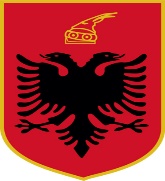 REPUBLIKA E  SHQIPËRISËBASHKIA DIBËRKËSHILLI BASHKIAK DIBËR                             	                                         Peshkopi, më  23.09.2019Lënda: Njoftim për mbledhjen e Këshillit BashkiakDrejtuar: Z/Znj.______ __________________Ditën e premte   datë27.09.2019 ora 11 ˚˚, zhvillohet mbledhja e rradhës e Këshillit Bashkiak, në sallën e mbledhjeve pranë QEK.Rendi i ditës:Ngritja e komisioneve të përhershme të Këshillit Bashkiak Dibër Ngritja e komisioneve për asistimin ne zgjedhjen e kryepleqeve te lagjeve (qytetit)  dhe  te fshatrave .Projekt-vendimi  I paaftesisë për muajin Shtator  2019Për propozim për dhënje ndihme ekonomike për muajin Gusht 2019  familjeve në nevojë që janë përjashtuar nga sistemi për arsye të pikëzimit duke përdorur fondin e kushtëzuar për bllok ndimën ekonomike deri në 6% I ndryshuar Për ndryshim zërash në buxhetin e vitit 2019 për klubin e futbollit Korabi.Për miratimin e analizes 6-mujore të buxhetit te Bashkisë Dibër për vitin 2019 Paisja me Aktin e Marrjes së Tokës në Pronësi Informacion për kryetarin e fshatit Rashnapoj.Te ndryshme Shenim: Materiali sipas rendit te dites ju përcillet në adresen tuaj të emailit.KRYETAR  KËSHILLI	SOKOL SAVA